Publicado en Almonacid de Zorita-Guadalajara el 16/04/2021 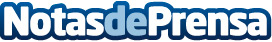 Hostal Los Arcos, un negocio familiar con más de treinta años de historia en Almonacid de ZoritaLevantado por la familia de Antonio Gimeno, y actualmente regentado por sus hijos, Álvaro y Ana, el Hostal Los Arcos, continúa dando servicio a los clientes de la comarca en tiempos difícilesDatos de contacto:Javier Bravo606411053Nota de prensa publicada en: https://www.notasdeprensa.es/hostal-los-arcos-un-negocio-familiar-con-mas Categorias: Fotografía Gastronomía Viaje Castilla La Mancha Turismo Restauración http://www.notasdeprensa.es